WIPO/GRTKF/IC/SS/GE/23/3оригинал:  английскийдата:  8 августа 2023 годаСпециальная сессия Межправительственного комитета по интеллектуальной собственности, генетическим ресурсам, традиционным знаниям и фольклоруЖенева, 4–8 сентября 2023 годаПРЕДЛАГАЕМЫЙ ИНДИЕЙ ПРОЕКТ ИЗМЕНЕНИЙ К ПРОЕКТУ ТЕКСТА МЕЖДУНАРОДНОГО ПРАВОВОГО ДОКУМЕНТА ПО ОХРАНЕ ГЕНЕТИЧЕСКИХ РЕСУРСОВ И СВЯЗАННЫХ С НИМИ ТРАДИЦИОННЫХ ЗНАНИЙ ДЛЯ ОБСУЖДЕНИЯ В ХОДЕ ПЕРЕГОВОРОВ В РАМКАХ МКГР ВОИСДокумент представлен делегацией ИндииТретьего июля 2023 года Управление развития промышленности и внутренней торговли Министерства торговли и промышленности Индии информировало Международное бюро Всемирной организации интеллектуальной собственности (ВОИС) о намерении представить документ, озаглавленный «Предлагаемый Индией проект изменений к проекту текста международного правового документа по охране генетических ресурсов и связанных с ними традиционных знаний для обсуждения в ходе переговоров в рамках МКГР ВОИС», и просило вынести его на специальную сессию Межправительственного комитета по интеллектуальной собственности, генетическим ресурсам, традиционным знаниям и фольклору для обсуждения.В контексте изложенной выше просьбы в приложении к настоящему документу приводится упомянутый документ.Комитету предлагается принять к сведению упомянутый документ.[Приложение следует]ПРЕДЛАГАЕМЫЙ ИНДИЕЙ ПРОЕКТ ИЗМЕНЕНИЙ К ПРОЕКТУ ТЕКСТА МЕЖДУНАРОДНОГО ПРАВОВОГО ДОКУМЕНТА ПО ОХРАНЕ ГЕНЕТИЧЕСКИХ РЕСУРСОВ И СВЯЗАННЫХ С НИМИ ТРАДИЦИОННЫХ ЗНАНИЙ ДЛЯ ОБСУЖДЕНИЯ В ХОДЕ ПЕРЕГОВОРОВ В РАМКАХ МКГР ВОИСИндия предлагает обсудить на специальной сессии МКГР, которая состоится 
4–8 сентября 2023 года, следующие изменения к статьям проекта текста.ОГОВОРКА: Настоящие предложения по тексту не умаляют позицию Индии по затрагиваемым и другим вопросам существа в рамках МКГР. Индия оставляет за собой право вносить последующие изменения в настоящие предложения по тексту и дополнять свое предложение в дальнейшем путем полного или частичного изменения, развития или изъятия формулировок в любое время.ПРЕАМБУЛАСтороны настоящего документа, 
желая способствовать повышению эффективности, транспарентности и качества патентной системы [ИН: интеллектуальной собственности (ИС)] в отношении генетических ресурсов (ГР) и связанных с ними традиционных знаний (связанные с ними ТЗ),
подчеркивая важность наличия у патентных ведомств доступа к необходимой информации о ГР и связанных с ними ТЗ для предотвращения ошибочной выдачи патентов на изобретения, которые не обладают новизной или изобретательским уровнем в отношении ГР и связанных с ними ТЗ,
признавая потенциальную роль патентной системы [ИН: ИС] в обеспечении охраны ГР и связанных с ними ТЗ, [ИН: включая предотвращение незаконного присвоения,]признавая, что международное требование о раскрытии ГР и связанных с ними ТЗ в патентных заявках [ИН: на объекты ИС] способствует правовой определенности и единообразию и, соответственно, приносит пользу патентной системе [ИН: ИС] и поставщикам и пользователям таких ресурсов и знаний,
признавая, что настоящий документ и другие международные документы в области ГР и связанных с ними ТЗ должны носить взаимодополняющий характер,признавая и подтверждая роль, которую система интеллектуальной собственности (ИС) играет в поощрении инноваций, передаче и распространении знаний и экономическом развитии на благо поставщиков и пользователей ГР и связанных с ними ТЗ,признавая положения Декларации Организации Объединенных Наций о правах коренных народов (ДПКНООН),договорились о нижеследующем:СТАТЬЯ 1ЦЕЛИНастоящий документ преследует следующие цели [ИН: содействия охране ГР и связанных с ними ТЗ в рамках системы ИС путем:повышенияе эффективности, транспарентности и качества патентной системы в отношении ГР и связанные с ними ТЗ;  и (b)	предотвращенияе ошибочной выдачи патентов на изобретения, которые не обладают новизной или изобретательским уровнем в отношении ГР и связанных с ними ТЗ.] 
СТАТЬЯ 2СПИСОК ТЕРМИНОВ«[В существенной степени [ИН: /непосредственно] основанный на» означает, что ГР и/или связанные с ними ТЗ [ИН: должны быть необходимой или] являются существенно значимой составляющей процесса создания заявленного изобретения [ИН: и или] что заявленное изобретение [ИН: должно] зависитеть от конкретных свойств ГР и/или связанных с ними ТЗ.[ИН: «Традиционные знания, связанные с генетическими ресурсами» означают любые знания, которые носят развивающийся характер, возникли в традиционном контексте, независимо от того задокументированы они или нет, коллективно сохраняются и передаются из поколения в поколение и включают ноу-хау, навыки, инновации, практику и учение, не ограничиваясь ими, и связаны с ГР.]«Источник генетических ресурсов» означает любой источник, из которого заявитель получает ГР, [ИН: например включая] научно-исследовательский центр, банк генов, Многостороннююяя системуа Международного договора о генетических ресурсах растений для производства продовольствия и ведения сельского хозяйства (МДГРПСХ) или любуюая другуюая коллекциюя ex-situ и орган по депонированию ГР.«Источник традиционных знаний, связанных с генетическими ресурсами» означает любой источник, из которого заявитель получает традиционные знания, связанные с генетическими ресурсами, [ИН: например включая] научнуюая литературуа, [ИН: общедоступные] базы данных, патентные заявки и публикации патентов.СТАТЬЯ 3ТРЕБОВАНИЕ О РАСКРЫТИИ3.1	В тех случаях когда изобретение, заявленное в патентной заявке, [в существенной степени [ИН: /непосредственно] основано на ГР, каждая Договаривающаяся сторона требует от заявителей раскрыть:[ИН: страну происхождения таких ГР или, источник таких ГР и(b)	если изложенная в подпункте (a) информация заявителю не известна или если подпункт (a) не применяется, источник таких ГР.  страну происхождения таких ГР, за исключением случаев когда заявителю эти сведения не известны или это положение не применяется.]3.2	В тех случаях когда изобретение, заявленное в патентной заявке, [в существенной степени [ИН: /непосредственно] основано на ТЗ, связанных с ГР, каждая Договаривающаяся сторона требует от заявителей раскрыть:(a)	[ИН: информацию о коренных народах или местной общине, предоставивших ТЗ, связанные с ГР, или,  источник ТЗ, связанных с ГР, и(b)	если изложенная в подпункте (a) информация заявителю не известна или если подпункт (a) не применяется, источник ТЗ, связанных с ГР.  информацию о коренных народах или местной общине, носителях и пользователях ТЗ, предоставивших ТЗ, связанные с ГР, за исключением случаев когда заявителю эти сведения не известны или это положение не применяется.]3.3	Если изложенная в [ИН: пунктах 3.1 и/или пункте] 3.2 информация заявителю не известна, [ИН: каждая] Договаривающаяся сторона [ИН: требует может потребовать] от такого заявителя сделать соответствующее заявление.3.4	Ведомства дают патентным заявителям указания относительно выполнения требования о раскрытии, а также предоставляют им возможность устранить несоблюдение правил о представлении минимальной информации, упомянутой в пунктах 3.1 и 3.2, или исправить любое раскрытие, которое является ошибочным или неверным. [ИН: , в течение установленного срока в соответствии со своим национальным законодательством.]СТАТЬЯ 6САНКЦИИ И СРЕДСТВА ПРАВОВОЙ ЗАЩИТЫ6.1	Каждая Договаривающаяся сторона принимает надлежащие, эффективные и соразмерные правовые, административные и/или директивные меры [ИН: на этапе до и после предоставления патента] для борьбы с несоблюдением заявителем правил о представлении информации, указанной в статье 3 настоящего документа.6.2	Каждая Договаривающаяся сторона предоставляет заявителю возможность устранить несоблюдение правил о представлении минимальной информации, упомянутой в статье 3, прежде чем начинает применять санкции и определять средства правовой защиты[ИН: ].6.3	С учетом статьи 6.4 [ИН: ни одна из Договаривающихся сторон от Договаривающейся стороны] [ИН: не может требоваться того, чтобы она] аннулировалаует патент или не объявилаляет его утратившим силу исключительно на основании того, что заявитель не раскрыл информацию, указанную в статье 3 настоящего документа.6.4	Каждая Договаривающаяся сторона в соответствии со своим национальным законодательством [ИН: может предусмотреть предусматривает] санкции или средства правовой защиты на этапе после предоставления патента [ИН: , включая его аннулирование,] в тех случаях, когда в отношении требования о раскрытии, предусмотренного в статье 3 настоящего документа, имел место злой умысел.6.5	Без ущерба для положения о несоблюдении требования в результате злого умысла, упомянутого в статье 6.4, Договаривающиеся стороны [ИН: создают могут создать] в соответствии со своим национальным законодательством надлежащие механизмы урегулирования споров, которые позволяют всем заинтересованным сторонам добиться оперативного и взаимоприемлемого урегулирования.СТАТЬЯ 8СВЯЗЬ С ДРУГИМИ МЕЖДУНАРОДНЫМИ СОГЛАШЕНИЯМИНастоящий документ осуществляется на взаимодополняющей основе с другими международными соглашениями[ИН: ], имеющими отношение к настоящему документу.СТАТЬЯ 10ОБЩИЕ ПРИНЦИПЫ ПРИМЕНЕНИЯИндия предлагает включить пункт 10.2 в следующей редакции:[ИН: 10.2	Договаривающиеся стороны могут, но не обязаны, предусмотреть более широкие обязательства, чем требуется в соответствии с настоящим документом, как до, так и после его вступления в силу.][ИН: 10.2 10.3]	Ничто не препятствует Договаривающимся сторонам определять надлежащий метод применения положений настоящего документа в рамках своих правовых систем и практики.[Конец приложения и документа]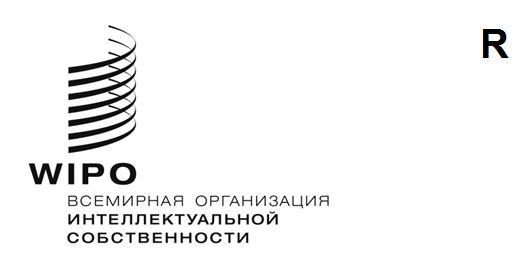 R